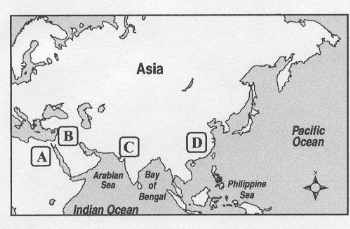 Draw, Shade, and Label:  the 4 river civilizations (China, Egypt, India, Mesopotamia) and the rivers they surround (Euphrates, Indus, Nile, Tigris, Yellow)Draw, Shade, and Label:  the 4 river civilizations (China, Egypt, India, Mesopotamia) and the rivers they surround (Euphrates, Indus, Nile, Tigris, Yellow)